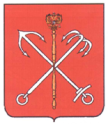 Муниципальный СоветМуниципального образования Морские воротаСанкт-Петербург_____________________________________________________________________________РЕШЕНИЕ№21/10О внесении изменений в Постановление МуниципальногоСовета МО Морские ворота №28/1 от 26.12.2006 «Об утверждении бюджета Муниципального образования Морские ворота на 2006 год»СОВЕТ РЕШИЛ:10.1. В связи с превышением  фактически  поступивших в местный бюджет муниципального образования Морские ворота сумм доходов по отношению к утвержденным показателям и согласно заключению постоянной Комиссии по бюджету и муниципальной экономике о проекте Решения о внесении изменений в Постановление МС МО Морские ворота № 28/1  от 26.12.2005 «Об утверждении бюджета Муниципального образования  Морские ворота на 2006 год» (Протокол заседания Комиссии от 01.12.2006) внести следующие изменения в Постановление МС МО Морские ворота № 28/1  от 26.12.2005 «Об утверждении бюджета Муниципального образования Морские ворота на 2006 год», а именно:2.В расходную часть местного бюджета муниципального образования Морские ворота на 2006 год-в Приложение №2 к Постановлению Муниципального Совета МО Морские ворота №28/1 от 26.12.2005 «Об утверждении бюджета Муниципального образования Морские ворота на 2006 год»  «Ведомственная структура расходов местного бюджета на 2006 год»:-в Приложение №3 к Постановлению Муниципального Совета МО Морские ворота №28/1  от 26.12.2005 «Об утверждении бюджета Муниципального образования Морские ворота на 2006 год»  «Функциональная структура расходов местного бюджета на 2006 год»:-в Приложение №4 к Постановлению Муниципального Совета МО Морские ворота №28/1  от 26.12.2005 «Об утверждении бюджета Муниципального образования Морские ворота на 2006 год»  «Экономическая структура расходов местного бюджета на 2006 год»:10.2.Утвердить местный бюджет муниципального образования Морские ворота на 2006 год с учетом внесенных изменений:-по доходам в сумме 12522,17 тыс.рублей-по расходам в сумме 13342,0 тыс.рублей-с дефицитом бюджета 819,83 тыс.рублей.10.3.Ответственность за выполнение настоящего Решения возложить на Главу МО Морские ворота - Председателя МС Попова О.Н.10.4.Решение вступает в силу в соответствии с действующим законодательством  РФ. Председательствующий, Глава МО Морские ворота-Председатель МС                                                                                            Попов О.Н.10.1.1.В доходную часть местного бюджета муниципального образования Морские ворота на 2006 год-в Приложение №1 к Постановлению Муниципального Совета МО Морские ворота №28/1 от 26.12.2005 «Об утверждении бюджета Муниципального образования Морские ворота на 2006 год»  «Доходы местного бюджета на 2006 год»:10.1.1.В доходную часть местного бюджета муниципального образования Морские ворота на 2006 год-в Приложение №1 к Постановлению Муниципального Совета МО Морские ворота №28/1 от 26.12.2005 «Об утверждении бюджета Муниципального образования Морские ворота на 2006 год»  «Доходы местного бюджета на 2006 год»:10.1.1.В доходную часть местного бюджета муниципального образования Морские ворота на 2006 год-в Приложение №1 к Постановлению Муниципального Совета МО Морские ворота №28/1 от 26.12.2005 «Об утверждении бюджета Муниципального образования Морские ворота на 2006 год»  «Доходы местного бюджета на 2006 год»:Источники доходовКод статьиСумма (тыс.руб) ДОХОДЫ000 1 00 00000 00 0000 000+980,0Налоги на совокупный доход000 1 05 00000 00 0000 000+980,0Единый налог, взимаемый в связи с применением упрощенной системы налогообложения182 1 05 01000 00 0000 110+900,0Единый налог, взимаемый с налогоплательщиков, выбравших в качестве объекта  налогообложения доходы182 1 05 01010 01 0000 110+700,0Единый налог, взимаемый с налогоплательщиков, выбравших в качестве объекта налогообложения доходы, уменьшенные на величину расходов182 1 05 01020 01 0000 110+200,0Единый налог на вмененный доход для отдельных видов деятельности182 1 05 02000 02 0000 110+80,0ИТОГО ДОХОДОВИТОГО+980,0№  
п/пНаименование статейКод ГРБСКод
раздела и 
подразделаКод
целевой
статьиКод
вида
расходовКод
экономической
статьиСумма изменений год
(тыс.руб)IОБЩЕГОСУДАРСТВЕННЫЕ ВОПРОСЫ9310100-42,12.Функционирование законодательных (представительных)органов местного самоуправления9310103001 00 00-6,02.1Оплата труда и начисления на оплату труда9310103210-2,42.1.2Прочие выплаты 9310103001 00 02027212-1,82.1.3Начисления на ФОТ(единый социальный налог и тариф по отрасли в ФСС)9310103001 00 03027213-0,62.2Приобретение услуг9310103220-3,62.2.1Услуги связи9310103001 00 04005221-3,63Функционирование местных администраций9310104001 00 00-33,13.1Оплата труда и начисления на оплату труда9310104210-62,13.2Приобретение услуг9310104005220+24,03.2.1Услуги связи9310104001 00 06005221-16,13.2.2Транспортные услуги9310104001 00 07005222-57,03.2.5Прочие услуги9310104001 00 10005226+97,13.3Прочие расходы931290-3,93.3.1Прочие расходы9310104001 00 11005290-3,93.4Поступление нефинансовых активов9310104300+8,93.4.1Основные средства9310104001 00 12005310+3,93.4.2Материальные запасы9310104001 00 13005340+5,06Другие общегосударственные вопросы9310115-3,06.2Реализация государственных функций,связанных с общегосударственным управлением9310115092 00 00197200-3,06.2.1Безвозмездные перечисления организациям9310115 092 00 00 197242-3,0IIIОБРАЗОВАНИЕ9310700-18,51Молодежная политика и оздоровление детей9310707-18,51.1.Организационно-воспитательная работа с молодежью9310707431 00 00447       226-18,5IVКУЛЬТУРА, КИНЕМАТОГРАФИЯ И СРЕДСТВА МАССОВОЙ ИНФОРМАЦИИ9310800+155,11Культура 9310801450 00 00+151,11.1Проведение праздничных мероприятий9310801450 00 00453+151,11.1.1Прочие услуги9310801450 00 01453226+16,41.1.2Прочие расходы9310801450 00 02453290+93,51.2Поступление нефинансовых активов9310801300+41,21.2.1Основные средства9310801001 00 03453310+25,01.2.2Материальные запасы9310801001 00 04453340+16,22Периодическая печать и издательство9310804457 00 00+4,02.1Выпуск муниципальной газеты9310804457 00 00453226+4,0VЗДРАВООХРАНЕНИЕ И СПОРТ9310900-145,01Расходы на проведение спортивных мероприятий9310902512 00 00-145,01.1Мероприятия в области здравоохранения, спорта и физической культуры, туризма9310902512 00 00455290-145,0VIСОЦИАЛЬНАЯ ПОЛИТИКА9311000+9,01Борьба с беспризорностью, опека, попечительство9311004+9,01.1Расходы на выплаты пособий на детей, находящихся под опекой и воспитывающихся в приемных семьях9311004511 00 00+9,01.2Другие пособия и компенсации9311004511 00 00755262+9,0VIIЖИЛИЩНО-КОММУНАЛЬНОЕ ХОЗЯЙСТВО9310500+1021,51Жилищное хозяйство9310501350 00 00+503,21.1МУ АУМС9310501350 00 00410220+503,21.1.2Расходы на содержание объектов жилого фонда, переданных в собственность муниципальных образований9310501350 00 00410225+503,22Коммунальное хозяйство9310502351 00 00+518,32.2.1Мероприятия по благоустройству городских и сельских поселений9310502351 00 00412226+518,3ИТОГО+980,0№
п/пНаименование разделов и подразделовКод
раздела и
подраздела Код
целевой
статьиКод
вида
расходовСумма
(тыс.руб)В том числе:В том числе:№
п/пНаименование разделов и подразделовКод
раздела и
подраздела Код
целевой
статьиКод
вида
расходовСумма
(тыс.руб)текущее
содержаниекапитальные
расходы1ОБЩЕГОСУДАРСТВЕННЫЕ ВОПРОСЫ0100-42,1-42,10,01.2Функционирование законодательных (представительных)органов местного самоуправления0103001 00 00005-6,0 -6,00,01.3Функционирование местных администраций0104001 00 00005-33,1-33,10,01.6Другие общегосударственные вопросы0115092 00 00-3,0-3,00,01.6.2.Безвозмездные и безвозвратные перечисления организациям, за исключением государственных  и муниципальных организаций0115092 00 00197-3,0-3,00,03ЖИЛИЩНО-КОММУНАЛЬНОЕ ХОЗЯЙСТВО0500+1021,5+1021,50,03.1Жилищное хозяйство0501350 00 00410+503,2+503,20,0Расходы на содержание объектов жилого фонда, переданных в собственность муниципальных образований0501350 00 00410+503,2+503,20,03.2Коммунальное хозяйство0502351 00 00412+518,3+518,30,0Мероприятия по благоустройству городских и сельских поселений0502351 00 00412+518,3+518,30,04ОБРАЗОВАНИЕ0700-18,5-18,50,04.1Молодежная политика и оздоровление детей0707431 00 00-18,5-18,50,04.1.1Организационно-воспитательная работа с молодежью0707431 00 00447-18,5-18,50,05КУЛЬТУРА, КИНЕМАТОГРАФИЯ И СРЕДСТВА МАССОВОЙ ИНФОРМАЦИИ0800+155,1+155,10,05.1Культура 0801450 00 00+151,1+151,10,05.1.1Организация и проведение культурных(праздничных) мероприятий0801450 00 00453+151,1+151,10,05.2Периодическая печать и издательства0804457 00 00+4,0+4,00,05.2.1Выпуск муниципальной газеты0804457 00 00453+4,0+4,00,06ЗДРАВООХРАНЕНИЕ И СПОРТ0900512 00 00-145,0-145,00,06.1Расходы на проведение спортивных мероприятий0902512 00 00455-145,0-145,00,07СОЦИАЛЬНАЯ ПОЛИТИКА1000+9,0+9,00,07.1Борьба с беспризорностью, опека, попечительство1004511 00 00+9,0+9,00,07.2.1Расходы на выплаты пособий на детей, находящихся под опекой и воспитывающихся в приемных семьях1004511 00 00755+9,0+9,00,0ИТОГО РАСХОДОВ+980,0+980,00,0Наименование экономических статейКод экономической статьиСумма (тыс.руб)РАСХОДЫ200+929,9ОПЛАТА ТРУДА И НАЧИСЛЕНИЯ НА ОПЛАТУ ТРУДА210-64,5Прочие выплаты212-1,8Начисления на ФОТ (единый социальный налог и тариф по отрасли в ФСС)213-62,7ПРИОБРЕТЕНИЕ УСЛУГ220+1043,8Услуги связи221-19,7Транспортные расходы222-57,0Услуги по содержанию имущества225+503,2Прочие услуги226+617,3БЕЗВОЗМЕЗДНЫЕ И БЕЗВОЗВРАТНЫЕ ПЕРЕЧИСЛЕНИЯ ОРГАНИЗАЦИЯМ240-3,0Безвозмездные и безвозвратные перечисления организациям, за исключением государственных  и муниципальных организаций242-3,0СОЦИАЛЬНОЕ ОБЕСПЕЧЕНИЕ260+9,0Пособия по социальной помощи населению262+9,0ПРОЧИЕ РАСХОДЫ290-55,4Прочие расходы290-55,4ПОСТУПЛЕНИЕ НЕФИНАНСОВЫХ АКТИВОВ300+50,1Увеличение стоимости основных средств310+28,9Увеличение стоимости материальных запасов340+21,2ИТОГО РАСХОДОВ+980,0